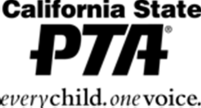 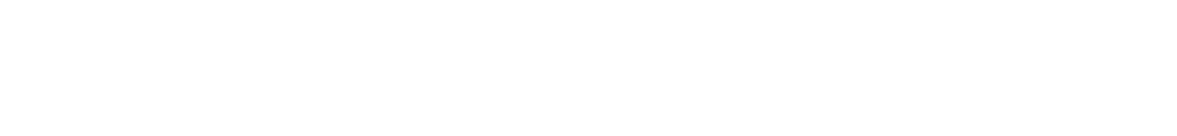 2327 L Street, Sacramento, CA 95816-5014(916) 440-1985 • FAX (916) 440-1986 • Email info@capta.org • www.capta.orgPrint the name of all family members who may participate in any PTA sponsored events for the [insert period] school year (including student, siblings and parents):1.  	Participant Name	Age, if minor child2. 	Participant Name	Age, if minor child3. 	Participant Name	Age, if minor child4. 	Participant Name	Age, if minor childThe undersigned parent(s) or guardian(s) assume all risks in connection with the participation of all individuals listed above in any and all of the PTA sponsored activities.I attest and verify that all individuals listed above are physically fit and able to participate in any PTA sponsored activities. Further I acknowledge that is it my responsibility to understand any inherent risks associated with PTA sponsored activities and communicate those risks to all individuals named above.I do hereby certify that to the best of my knowledge and belief all individuals named above are in good health. In the event that I, or other parent/guardian, cannot be reached in an emergency, I hereby give permission to secure proper treatment for my child(ren). I/we do hereby consent to whatever x-ray, examination, anesthetic, medical, surgical or dental diagnosis or treatment and hospital care are considered necessary in the best judgment of the attending physician, surgeon or dentist and performed by or under the supervision of the medical staff of the hospital or facility furnishing medical or dental services. It is further understood that the undersigned will assume full responsibility for any such action, including payment of costs.I/we hereby advise that the above named minor(s) has the following allergies, medicine reactions or unusual physical conditions, which should be made known to a treating physician: (If none, please write the word “none”. If yes, put first name of child and the allergy/condition.):  	I/we, as parent(s) or guardian(s) of the minor(s), do hereby, for my child/children, myself, my heirs, executors and administrators, release and forever discharge and hold harmless the California State PTA, the local PTA and all officers, directors, employees, agents and volunteers of the organizations, acting officially or otherwise, from any and all claims, demands, actions or causes of action which in any way arise from the participation of any individuals listed above in any PTA sponsored activities.By signing below, I confirm that I have carefully read and fully understand its contents. I am aware that this is a release of liability and signed it of my own free will.1.				 Parent/Guardian Signature	Print Name	Date2.				 Parent/Guardian Signature	Print Name	DateAddress	City	State	Zip	Phone (include Area code)2327 L Street, Sacramento, CA 95816-5014	(916) 440-1985 • FAX (916) 440-1986 • Email info@capta.org • www.capta.org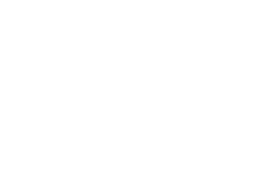 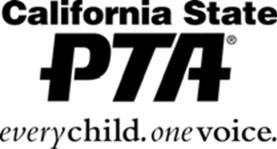 APROBACIÓN, ESTUDIANTE, FAMILIA DE LOS PADRES, Y RENUNCIA DEL PARTICIPANTE 	(nombre del menor) tiene mi (nuestro) permiso para tomar parte en todas las actividades patrocinadas por la PTA (Asociación de Padres y Maestros) durante el año escolar 201_ a 201_.El abajo firmado, padre o guardián asume todo riesgo con respecto a la participación del estudiante en cualquier y toda actividad patrocinada por la PTA. Yo (nosotros) por la  presente libero y descargo a la PTA de California, a todos los oficiales de PTA, a los empleados y a los agentes de toda obligación, a los reclamos o a las demandas de cualquier daño, pérdida o herida al estudiante, a la propiedad del estudiante, o a la propiedad del padre con respecto a la participación en estas actividades, a menos que causado por la negligencia de la PTA.Yo (nosotros) por la presente certifico que a lo mejor de mi (nuestro) conocimiento y creencia tal menor se encuentra en buen  estado  de  salud.  En caso  de  enfermedad o accidente, se  les da permiso para administrar tratamiento médico de emergencia. Es entendido aún más y  es concordado que el abajo firmado asumirá responsabilidad repleta por cualquiera tal  acción, inclusive el pago de costes.Yo (nosotros) por la presente aconsejo que el menor arriba nombrado sufre de las alergias siguientes, es sensible a los medicamentos siguientes y/o tiene la condición limitante  siguiente que podría afectar su participación, de todos los cuales debe informarse al médico que trate la emergencia:Si no tiene ninguno, por favor escriba “ninguno”Dirección	Ciudad	Estado	Código PostalFor School Year  	 2327 L Street, Sacramento, CA 95816-5014	(916) 440-1985 • FAX (916) 440-1986 • Email info@capta.org • www.capta.org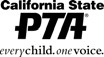 ADULT PARTICIPANT / VOLUNTEER WAIVER, RELEASE, AND INDEMNITY AGREEMENTBetween 		and		 (hereinafter “the PTA Unit”)		(hereinafter “the participant/volunteer”)PARTICIPANT WAIVER: I voluntarily agree to participate in PTA Unit sponsored events and activities held during the school year. I recognize that the PTA Unit has not undertaken any duty or responsibility for my safety and I agree to assume the full responsibility for all risk of bodily injury, death, disability, and property damage as a result of participating in the PTA Unit sponsored events and activities. I recognize that these risks will vary based on the event and activity, and understand it is my responsibility to be aware of the risks before participating. I attest and verify that I am mentally and physically fit and able to participate in PTA Unit sponsored events and activities. By my signature below, I hereby state that I understand there are risks involved in participating in PTA Unit sponsored events and activities and willingly and voluntarily accept these risks. By my signature, I hereby surrender any right to seek reimbursement from the California State PTA, including all unit, council, and district PTAs, and all of their officers, directors, members and volunteers for injury sustained and liability incurred during my participation in PTA Unit sponsored events and activities.VOLUNTEER WAIVERThis section sets forth the responsibilities and understandings of the volunteer and of the PTA Unit regarding volunteer’s participation in volunteer programs partially or wholly coordinated by the PTA Unit during the school year.The volunteer and the PTA Unit agree as follows:The volunteer performs the service of the volunteer’s own free will, without promise, expectation, or receipt of remuneration. The volunteer is not an employee or agent of the PTA Unit for any purpose and the volunteer’s services are not controlled nor mandated by the PTA Unit.The volunteer understands and agrees that it is possible that the volunteer may be injured or otherwise harmed during volunteer service due to accidents, acts of nature, the volunteer’s negligent or intentional acts, or the negligent or intentional acts of others; that while the PTA Unit has taken some steps to reduce the chances of injuries or harm to the volunteer, that the PTA Unit has no control over most risks, and, thus, cannot and does not guarantee nor take any responsibility for the safety of the volunteer or the volunteer’s property while the volunteer is engaged in volunteer service; and that the volunteer must take full responsibility for himself or herself and assume the risk of harm or damage while serving by taking all necessary and reasonable precautions and acting in a manner that will help protect himself or herself and his or her property.The volunteer agrees to waive and release the California State PTA, including all unit, council, and district PTAs, and all of their officers, directors, members, and volunteers from any and all potential claims for injury, illness, damage, or death which the volunteer may have against the PTA Unit that might arise out of the volunteer’s service and to hold the PTA Unit harmless there from.The volunteer agrees and understands that injuries or losses to others, such as co-workers or the person(s) being helped, may occur as a result of the volunteer’s negligent or intentional acts during volunteer service, and that to avoid such harm, the volunteer must exercise care and act responsibly in serving others.If any injury or loss to another does occur due to the volunteer’s intentional actions or due to volunteer’s negligent actions arising outside of the scope of the volunteer’s activities, the volunteer must accept the liability for and repair, or make reparations for, the harm done.In projects where the volunteer will be transporting others in a non-PTA Unit owned vehicle, the volunteer will be required to provide proof of automobile insurance in order to participate.Since volunteers are not the PTA Unit employees, the PTA Unit does not provide workers’ compensation coverage for injuries or illnesses to the volunteer arising out of volunteer activities.I understand that the materials and tools provided by the PTA Unit are and remain the property of the PTA Unit, and I agree to return these tools and any remaining materials to the PTA Unit at the end of my volunteer service.By signing below, I confirm that I have carefully read this document and fully understand its contents. I am aware that this is a release of liability and signed it of my own free will.Signature	DatePrinted Name2327 L Street, Sacramento, CA 95816-5014	(916) 440-1985 • FAX (916) 440-1986 • Email info@capta.org • www.capta.org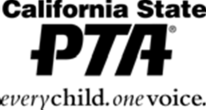 VOLUNTEER WAIVER, RELEASE, AND INDEMNITY AGREEMENTBetween 	and  	(hereinafter “the PTA Unit”)	(hereinafter “the volunteer”)This document sets forth the responsibilities and understandings of the volunteer and of the PTA Unit regarding volunteer’s participation in volunteer programs partially or wholly coordinated by the PTA Unit. The volunteer and the PTA Unit agree as follows:The volunteer performs the service of the volunteer’s own free will, without promise, expectation, or receipt of remuneration. The volunteer is not an employee or agent of the PTA Unit for any purpose and the volunteer’s services are not controlled nor mandated by the PTA Unit.If the volunteer is under the age of 18, the volunteer may only participate in volunteer service with the express written consent of the volunteer’s parent or guardian.The volunteer understands and agrees that it is possible that the volunteer may be injured or otherwise harmed during volunteer service due to accidents, acts of nature, the volunteer’s negligent or intentional acts, or the negligent or intentional acts of others; that while the PTA Unit has taken some steps to reduce the chances of injuries or harm to the volunteer, that the PTA Unit has no control over most risks, and, thus, cannot and does not guarantee nor take any responsibility for the safety of the volunteer or the volunteer’s property while the volunteer is engaged in volunteer service; and that the volunteer must take full responsibility for himself or herself and assume the risk of harm or damage while serving by taking all necessary and reasonable precautions and acting in a manner that will help protect himself or herself and his or her property.The volunteer agrees to waive and release the California PTA, including all unit, council and district PTAs and all of their officers, directors, members, and volunteers from any and all potential claims for injury, illness, damage, or death which the volunteer may have against the PTA Unit that might arise out of the volunteer’s service and to hold the PTA Unit harmless there from.The volunteer agrees and understands that injuries or losses to others, such as co-workers or the person(s) being helped, may occur as a result of the volunteer’s negligent or intentional acts during volunteer service, and that to avoid such harm, the volunteer must exercise care and act responsibly in serving others.If any injury or loss to another does occur due to the volunteer’s intentional actions or due to volunteer’s negligent actions arising outside of the scope of the volunteer’s activities, the volunteer must accept the liability for and repair, or make reparations for, the harm done.In projects where the volunteer will be transporting others in a non-the PTA Unit owned vehicle, the volunteer will be required to provide proof of automobile insurance in order to participate.Since volunteers are not the PTA Unit employees, the PTA Unit does not provide workers’ compensation coverage for injuries or illnesses to the volunteer arising out of volunteer activities.I understand that the materials and tools provided by the PTA Unit are and remain the property of the PTA Unit, and I agree to return these tools and any remaining materials to the PTA Unit at the end of my volunteer service. By signing below, I confirm that I have carefully read and fully understand its contents. I am aware that this is a release of liability and signed it of my own free will.Volunteer Signature	Printed NameDateIf volunteer is under 18 years of age, parent or guardian must read and sign the following:This release, its significance, and assumption of risk have been explained to me and are understood by the minor.Parent or Guardian Signature	Date1.FirmaFecha 	 Nombre impreso( 	)	 TeléfonoDirección	Ciudad	Estado	Código PostalDirección	Ciudad	Estado	Código Postal2.FirmaFecha 	 Nombre impreso( 	)	 Teléfono